Weyfield Academy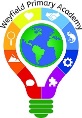 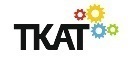 Expectation, Opportunity, SuccessClass Teacher Person SpecificationEssentialDesirableQualificationsQualified Teacher StatusFurther studies relevant to the Primary age range.ExperiencePrimary Teaching experience.Proven ability as a successful classroom practitioner.Experience of operating SEN Code of Practice.Experience of teaching children for whom English is not their first language.Experience of effective assessment, marking and record keeping, eg SATS, formative assessment, ‘Assessment for Learning’ strategies.Experience of working with a wide range of abilities.Proven ability to ensure good discipline and behaviour, showing a commitment to equality of opportunity.Experience in more than one primary school.   Experience of teaching in more than one Key Stage.Specialist interest and/or knowledge in at least one core or foundation subject.Experience of leading and developing a subject area.Experience of planning and implementing a relevant, creative curriculum.Experience of delivering quality CPD to colleagues.Personal and professional qualitiesExcellent classroom practitioner, showing commitment to both academic and pastoral welfare of all pupils.Possess a thorough knowledge of the features of good and outstanding lessons.A willingness to play a full and active part in the life of the school, including clubs and school functions. Ability to provide exciting learning experiences which respond to and challenge the needs of the individual learner, leading to good progress.Have high expectations of achievement and behaviour.Ability to plan and work as an effective member of a team, incorporating teachers and LSAs.Proven ability to support the needs of, and work effectively alongside parents and the wider community.An understanding of procedures for safeguarding children.Proven ability to use initiative, being innovative and creative.Willingness to accompany children on offsite visits and /or residential experiences.Excellent punctuality and attendance.Possesses a warm and caring personality, with a sense of humour which allows a reflective and flexible approach throughout.A range of interests beyond school.Good ICT capability.Eagerness to develop professionally.A positive, sensitive approach to others. Professional DevelopmentEvidence of taking responsibility for their own professional development to benefit the school, children and their own CPD.Knowledge of current issues in Primary Education.Professional ValuesCommitment to raising standards.Commitment to and understanding of Inclusive Education.Belief in the value of outside learning. Energy, enthusiasm and a love of school life!ReferencesTwo supportive references.